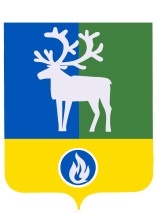 СЕЛЬСКОЕ ПОСЕЛЕНИЕ СОРУМБЕЛОЯРСКИЙ РАЙОНХАНТЫ-МАНСИЙСКИЙ АВТОНОМНЫЙ ОКРУГ - ЮГРАСОВЕТ ДЕПУТАТОВ ПРОЕКТ РЕШЕНИЕот ______________ 2022 года                                                                                          № ___О внесении изменений в приложение к решению Совета депутатов сельского поселения Сорум от 29 марта 2017 года № 12В соответствии со статьей 28 Федерального закона от 6 октября 2003 года № 131-ФЗ «Об общих принципах организации местного самоуправления в Российской Федерации», статьей 9 устава сельского поселения Сорум  Совет депутатов сельского поселения Сорум  р е ш и л:1. Внести в приложение «Порядок организации и проведения публичных слушаний в сельском поселении Сорум» к решению Совета депутатов сельского поселения Сорум от 29 марта 2017 года № 12 «Об утверждении Порядка организации и проведения публичных слушаний в сельском поселении Сорум» изменение, изложив раздел 1 в следующей редакции:«1. Общие положения»Настоящий Порядок разработан в соответствии со статьей 28 Федерального закона 
от 6 октября 2003 года № 131-ФЗ «Об общих принципах организации местного самоуправления в Российской Федерации», Уставом сельского поселения Сорум (далее - устав поселения) и определяет порядок организации и проведения публичных слушаний на территории сельского поселения Сорум (далее – поселение) как одной из форм участия населения сельского поселения Сорум (далее - население) в осуществлении местного самоуправления.Для размещения информации о дате, времени и месте проведения публичных слушаний (а в случаях, предусмотренных законодательством, - сроке проведения публичных слушаний), проекта муниципального правового акта, вынесенного на обсуждение, информации о возможности представления жителями поселения своих замечаний и предложений по вынесенному на обсуждение проекту муниципального правового акта посредством информационно-телекоммуникационной сети «Интернет», результатов публичных слушаний, включая мотивированное обоснование принятых решений, для обеспечения возможности представления жителями поселения своих замечаний и предложений по проекту муниципального правового акта, а также для участия жителей поселения в публичных слушаниях с соблюдением требований об обязательном использовании для таких целей официального сайта органа местного самоуправления сельского поселения Сорум в информационно-телекоммуникационной сети «Интернет», в соответствии с муниципальным правовым актом о назначении публичных слушаний может использоваться федеральная государственная информационная система «Единый портал государственных и муниципальных услуг (функций)», порядок использования которой устанавливается Правительством Российской Федерации.Не допускается принятие муниципального правового акта, проект которого вынесен на публичные слушания, до получения результатов публичных слушаний.В случае если федеральными законами, законами Ханты-Мансийского автономного округа - Югры и принимаемыми в соответствии с ними решениями Совета депутатов сельского поселения Сорум предусматриваются специальные правила организации и проведения публичных слушаний по отдельным вопросам, настоящий Порядок применяется с учетом этих правил.».2. Опубликовать настоящее решение в бюллетене «Официальный вестник сельского поселения Сорум» и разместить на официальном сайте органов местного самоуправления сельского поселения Сорум в информационно-телекоммуникационной сети «Интернет».3. Настоящее решение вступает в силу после его официального опубликования.Исполняющий обязанностиглавы сельского поселения              					    	Л.В.Емельянова						      